Nombre __________________________________ Fecha __________________________ Per__________Ch 7.1 Mandatos formales y informalesMandatos informales (tú) – Giving a command to youIrregulares afirmativos: venir		decir		salir		hacer		tener		ir		poner		serMandatos formales (Ud.) – Giving a command to you (formally)  *Use the opposite _______ endingMandatos formales (Uds.) – Giving a command to you all 	* Use the opposite ______ ending¡Mandatos Irregulares!Irregular endings: -car -que |-gar-gue | -zar-ce, |-ger-ja |-guir-gaMandatos con pronombres dobles: * changes to se when before a DOPRP + DOP: Affirmative – Put _________________________________________ to the command.   (*accento*)Tú – Put the shirt on – Ponte la camisa – Póntela.Ud. – Put the shirt on – Póngase la camisa. – PóngaselaUds. – Put the shirt on – Pónganse la camisa -- PónganselaNegative – Put _______________________________ the command. Tú – Don’t put the shirt on – No te pongas la camisa. – No te la pon.   Ud. – Don’t put the shirt on – No se ponga la camisa.  – No se la ponga. Uds. - Don’t put the shirt on – No se pongan la camisa – No se la pongan. IDOP + DOP: Affirmative – Put _________________________________________ of the command. (*accento*)Tú - Serve the coffee to me. – Sirve el café a mí. – Sírvemelo.Ud. – Serve the coffee to me. – Sirva el café a mí. – Sírvamelo. Uds. -- Serve the coffee to me – Sirva el café a mí. – Sírvanmelo.Negative – Put _______________________________ the command. Tú – Don’t serve the coffee to me. -- No sirvas el café a mí. – No me lo sirvas. Ud. - Don’t serve the coffee to me. -- No sirvas el café a mí. – No me lo sirva. Uds. - Don’t serve the coffee to me. -- No sirvas el café a mí. – No me lo sirvan. Practica: (Tú) Pass him the salt. _______________________________________________________________(Tú) Don’t order the chicken for him. __________________________________________________(Ud). Bring me a napkin. _____________________________________________________________(Ud.) Don’t serve the soda to them________________________________________________________(Uds.) Recommend a dessert to us. _______________________________________________(Uds.) Don’t eat the potatoes. ___________________________________________________________ Escribe un mandato para las personas a decirles lo que necesitan hacer. (a: Tú, b: Rosa, c: Eva y Pedro)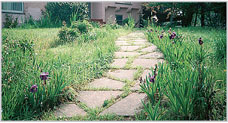 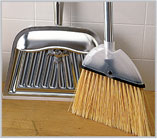 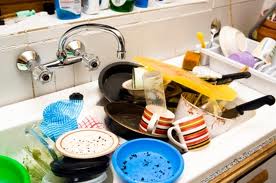 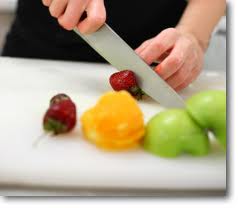 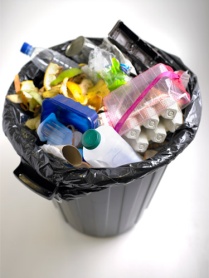 B. ¡Mandatos negativos!Don’t touch the tv! Tú…____________________________________________________________________________________Ud…___________________________________________________________________________________Uds…___________________________________________________________________________________Don’t eat the cake!Tú…___________________________________________________________________________________Ud…___________________________________________________________________________________Uds…___________________________________________________________________________________Don’t be late! Tú…___________________________________________________________________________________Ud…___________________________________________________________________________________Uds…___________________________________________________________________________________Don’t go to jail! (la cárcel)Tú…___________________________________________________________________________________Ud…___________________________________________________________________________________Uds…___________________________________________________________________________________	AfirmativoNegativo-AR Verbos-aNo -es-ER/-IR Verbos -eNo -as	AfirmativoNegativo-AR Verbos-eNo -e-ER/-IR Verbos-aNo -a	AfirmativoNegativo-AR Verbos -enNo -en-ER/-IR Verbos -anNo -anDarIrEstarSerTúDaVe EstáSéTúNo desNo vayasNo estesNo seasUstedDéVayaEstéSeaUstedNo déNo vayaNo estéNo seaUstedesDenVayanEstén SeanUstedesNo denNo vayanNo esténNo seanReflexivosReflexivosIndirectoIndirectoDirectoDirectomenosmenosmenosteosteosteossesele*les*lo/lalos/las